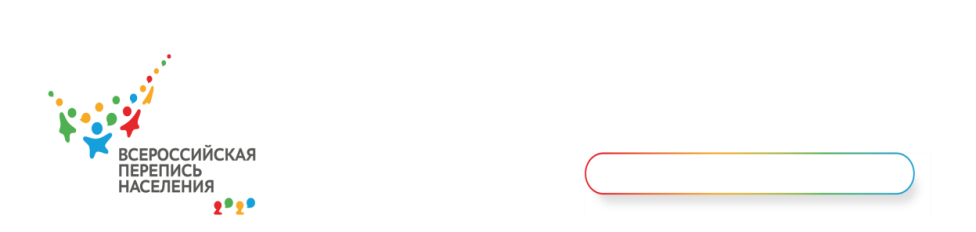 ЭЛЕКТРОННЫЙ ПЕРЕПИСНОЙ ЛИСТ: КАК ПОЛУЧИТЬ ПОДАРКИ?Более 100 млн россиян имеют свои личные кабинеты и учетные записи на портале gosuslugi.ru. Как переписаться за 20 минут? Какие бонусы и подарки получат пионеры онлайн-переписи?Об этом и многом другом рассказали 29 сентября на пресс-конференции в МИА «Россия сегодня» представители Росстата, Минцифры РФ и Сбербанка. Впервые был продемонстрирован электронный переписной лист.Главной новацией переписи стала возможность быстро, легко и безопасно переписать себя и своих близких на портале Госуслуг. Сделать это может каждый с 15 октября по 8 ноября. Достаточно иметь стандартную или подтвержденную учетную запись на Госуслугах (зарегистрироваться можно самостоятельно) и устройство с выходом в Интернет. Среднее время заполнения – 23 минуты. Переписной лист адаптирован под любой экран – компьютера, планшета и даже смартфона.Скорость увеличена за счет всплывающих подсказок и автозаполнения части полей. Кроме того, автоматически проводится дополнительная проверка корректности заполнения листа, позволяющая избежать логических противоречий.«На все вопросы, кроме одного, ответ можно выбрать из справочника или поставив галочку. Исключение – вопрос о национальности. По Конституции человек должен сам определить свою национальность», – уточнил заместитель руководителя Росстата Павел Смелов.Первая часть анкеты – общая информация о домохозяйстве: адрес, количество проживающих. Никаких подтверждений указанных в анкете данных не требуется.В вопросе об источниках дохода респондент может указать один или несколько предложенных вариантов. Однако в переписном листе нет вопроса о размерах доходов.«Если человек не знает ответа на какой-либо вопрос, то он может его пропустить, но мы стараемся помочь заполнить все поля с помощью подсказок», – пояснил Качанов. При этом персональные данные с учетной записи, если респондент не желает их указывать, к переписному листу не прикрепляются – в Росстат он отправляется обезличенным. На портале Госуслуг ответы также не сохраняются.В качестве благодарности всем пионерам и первопроходцам, которые пройдут опрос при помощи новых технологий, Росстат и партнеры ВПН разработали систему подарков.«После того, как человек заполнит переписной лист, он получит цифровой код. Чтобы воспользоваться предложениями, нужно ввести полученный цифровой код на сайте Сбера и войти по Сбер ID.  Это, например, подписка на онлайн-кинотеатр, скидки на такси или сервисы доставки еды – полный перечень гораздо длиннее. Важно отметить, что подарки можно получить и в отделении банка», – рассказал вице-президент, директор департамента по работе с государственным сектором ПАО Сбербанк Михаил Чачин.Всероссийская перепись населения пройдет с 15 октября по 14 ноября 2021 года с широким применением цифровых технологий.Медиаофис ВПН